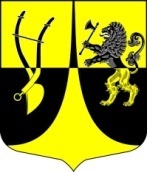 СОВЕТ  ДЕПУТАТОВмуниципального образования«Пустомержское сельское поселение»Кингисеппского муниципального  районаЛенинградской области(третьего созыва)РЕШЕНИЕ От  18.02.2019г. №   239Об утверждении ОтчетаКонтрольно-счетной палаты МО«Кингисеппский муниципальный район» об исполнении полномочий контрольно-счетного органа МО «Пустомержскоесельское поселение» по осуществлениювнешнего муниципальногофинансового контроля за 2018 годВ целях реализации статьи 19 Федерального закона от 07.02.2011г. №6-ФЗ «Об общих принципах организации и деятельности контрольно-счетных органов субъектов Российской Федерации и муниципальных образований»,  Соглашения от 25.12.2018г. №13 о передаче полномочий контрольно-счетного органа МО «Пустомержское сельское поселение» по осуществлению внешнего муниципального финансового контроля на 2019-2021 годы,  рассмотрев отчет Контрольно-счетной палаты МО «Кингисеппский муниципальный район» об  исполнении полномочий контрольно-счетного органа МО «Пустомержское сельское поселение по осуществлению внешнего муниципального финансового контроля за 2018 год, Совет депутатов МО «Пустомержское сельское поселение»РЕШИЛ:1.	Утвердить представленный Отчет Контрольно-счетной палаты МО «Кингисеппский муниципальный район» об исполнении  полномочий контрольно-счетного органа МО «Пустомержское сельское поселение» по осуществлению внешнего муниципального финансового контроля за 2018 год, согласно приложению.2.	Настоящее решение подлежит официальному опубликованию в средствах массовой информации.Глава МО «Пустомержское сельское поселение»                                    Д.А. БарсуковПриложение к решению Совета депутатовМО «Пустомержское сельское поселение»от  18.02.2019г.  № 239 ОТЧЕТоб исполнении  полномочий контрольно-счетного органаМО «Пустомержское сельское поселение» по осуществлениювнешнего муниципального финансового контроляза 2018 год1. Основание для осуществления деятельности Контрольно-счетной  палаты.Настоящий отчет об исполнения полномочий контрольно-счетного органа муниципального образования «Пустомержское сельское поселение» Кингисеппского муниципального района Ленинградской области (далее - МО «Пустомержское сельское поселение») по осуществлению внешнего муниципального финансового контроля подготовлен Контрольно-счетной палатой муниципального образования «Кингисеппский муниципальный район» Ленинградской области (далее - Контрольно-счетная палата) в соответствии со статьей 19 Федерального закона от 07.02.2011г. №6-ФЗ «Об общих принципах организации и деятельности контрольно-счетных органов субъектов Российской Федерации и муниципальных образований», пункта 3.3.9. Соглашения от 30.12.2015г. №7 о передаче полномочий контрольно-счетного органа МО «Пустомержское сельское поселение» по осуществлению внешнего муниципального финансового контроля на 2016-2018 годы (далее  - Соглашение), заключенного на основании решений Совета депутатов МО «Пустомержское сельское поселение» от 17.09.2015г. №63 и Совета депутатов МО «Кингисеппский муниципальный район» от 09.12.2015г. №205/3-с.Исполнение полномочий по осуществлению внешнего муниципального финансового контроля осуществлялась в 2018 году Контрольно-счетной палатой на основании утвержденного Плана работы, в форме контрольных и экспертно-аналитических мероприятий. В соответствии с Планом работы, в 2018 году проведено 2 экспертно-аналитических мероприятий и 1 контрольное мероприятие: Внешняя проверка годового отчета об исполнении бюджета МО «Пустомержское сельское поселение» за 2017 год.Экспертиза проекта бюджета МО «Пустомержское сельское поселение» на 2019 и плановый период 2020 и 2021 годов.Проверка, анализ о законности, целесообразности, обоснованности, своевременности, эффективности и результативности расходов на закупки по заключенным и исполненным в 2017 году контрактам за счет средств бюджета МО «Пустомержское сельское поселение».2. Общие итоги экспертно-аналитической деятельности.В отчетном периоде Контрольно-счетная палата осуществляла экспертно-аналитическую деятельность, которая была направлена на предотвращение потенциальных нарушений и недостатков на стадии экспертизы проектов муниципальных правовых актов, их корректировки с точки зрения законности, целесообразности и эффективности использования средств бюджета муниципальных образований, недопущения коррупционных проявлений. 	1. Внешняя проверка годового отчета об исполнении бюджета МО «Пустомержское сельское поселение» за 2017 год.Контрольно-счетной палатой в соответствии с ч.4 ст.264.4 Бюджетного кодекса Российской Федерации, Положением о бюджетном процессе в МО «Пустомержское сельское поселение», утвержденным решением Совета депутатов поселения от 25.08.2017г. №161 (с изменениями), Соглашением, проведена внешняя проверка годового отчёта об исполнении бюджета МО «Пустомержское сельское поселение» за 2017 год. По результатам внешней проверки подготовлено заключение от 17.04.2018г., которое направлено в адрес Совета депутатов и Администрации МО «Пустомержское сельское поселение.В ходе внешней проверки проверен состав и полнота представленной годовой отчетности, ее соответствие установленным формам, достоверность отражения показателей бюджетной отчетности, анализ эффективности и результативности использования бюджетных средств, в том числе: анализ и исполнение доходной и расходной частей бюджета поселения, источников внутреннего финансирования дефицита бюджета, расходования средств резервного фонда администрации поселения, анализ исполнения текстовых статей решения о бюджете поселения на 2017год, анализ недоимки по платежам в бюджет поселения, анализ исполнения муниципальных программ, проанализирована динамика дебиторской и кредиторской задолженности. В результате внешней проверки  годового отчета установлено:Отчет об исполнении бюджета МО «Пустомержское сельское поселение» за 2017 год составлен и представлен в Контрольно-счетную палату в соответствии с требованиями Бюджетного кодекса РФ, Инструкции о порядке составления и представления отчётности, утвержденной приказом МФ РФ от 23.12.2010г. №191н,  Положением о бюджетном процессе. Контрольные соотношения между показателями форм отчетности соблюдены.Доходная часть бюджета поселения, в целом, исполнена на 96,2% или в сумме 39 612,5тыс.руб. Основные причины не исполнения доходной части в полном объеме: снижение поступлений доходов от акцизов на нефтепродукты (за счет уменьшения оборота продаж нефтепродуктов); не поступления в полном объеме межбюджетных трансфертов из вышестоящих уровней бюджетов.Недоимка по платежам в бюджет поселения на конец 2017 года составила в сумме 1 703,7 тыс.руб., что больше, по сравнению с началом 2017 года, на 264,0тыс.руб. Основную сумму недоимки составила задолженность по доходам от уплаты земельного налога (1 601,0 тыс.руб.), администратором которых является ИФНС России №3 по Ленинградской области..Расходная часть бюджета поселения исполнена на 89,6% или в сумме 37234,6тыс.руб. Основные причины не исполнения расходной части: заявительный характер осуществления расходов; оплата договорных обязательств по фактическим объемам выполненных работ (оказанных услуг); длительный срок проведения конкурсных процедур, в связи с чем выполнение работ перенесено на следующий год; экономия бюджетных средств, полученная в ходе исполнения бюджета, в т.ч. в результате проведенных конкурсных процедур.Исполнение бюджета МО «Пустомержское сельское поселение» осуществлялось путем реализации 3-х муниципальных программ на общую сумму 11796,3тыс.руб. и непрограммных расходов на общую сумму 25 438,3 тыс.руб. Исполнение муниципальных программ составило 85,2% от плана.Объем закупок товаров (работ, услуг) для обеспечения муниципальных нужд за 2017 год составил 19 657,2тыс.руб. В результате проведенных в течение года конкурсов (аукционов) достигнута экономия бюджетных средств в сумме 966,4тыс.руб.По итогам исполнения бюджета, при запланированном дефиците в сумме 409,1тыс.руб., бюджет исполнен с профицитом, т.е с превышением доходов над расходами в сумме 2 377,9тыс.руб. По результатам внешней проверки отчета об исполнении бюджета МО «Пустомержское сельское поселение» за 2017 год, Контрольно-счетной палатой рекомендовано:- осуществлять более взвешенный подход при планировании и освоении бюджетных средств во взаимосвязи между затраченными бюджетными ресурсами и полученными результатами;- принять все необходимые меры по сокращению недоимки по платежам в бюджет.2. Экспертиза проекта решения о бюджете МО «Пустомержское сельское поселение» на 2019 и на плановый период 2020 и 2021 годов.В соответствии с требованиями Бюджетного кодекса, Положения о бюджетном процессе в МО «Пустомержское сельское поселение», Контрольно-счетной палатой проведена экспертиза проекта бюджета на 2019 год и плановый период 2020 и 2021 годов, о чем составлено соответствующее заключение и направлено в адрес Совета депутатов и Администрации МО «Пустомержское сельское поселение».Целью экспертизы проекта бюджета являлось установление соответствия его требованиям бюджетного законодательства, а также определение обоснованности показателей проекта бюджета.В ходе проведения экспертизы Контрольно-счетной палатой проведена проверка соблюдения требований бюджетного законодательства РФ, законодательства о налогах и сборах, Положения о бюджетном процессе; проведен анализ и обоснованность планирования доходной и расходной частей бюджета; проверка структуры и содержания проекта решения о бюджете. По результатам проведенной экспертизы установлено:Проект решения о бюджете составлен и внесен администрацией поселения на рассмотрение Советом депутатов в соответствии с требованиями Бюджетного кодекса РФ (далее - БК РФ), Положения о бюджетном процессе. В проекте бюджета соблюдены требования и ограничения, установленные Бюджетным кодексом РФ:  п.3 ст.81 – по размеру резервного фонда; п.5 ст.179.4 – по объему бюджетных ассигнований Дорожного фонда. Перечень документов и материалов, представленных одновременно с проектом бюджета, а также сам проект бюджета, по своему составу и содержанию, в целом, соответствовал требованиям Бюджетного кодекса РФ, Положения о бюджетном процессе. В нарушение ст.173 Бюджетного кодекса РФ, не представлен правовой документ администрации поселения об одобрении Прогноза социально-экономического развития МО «Пустомержское сельское поселение» на 2019-2021 годы; в пояснительной записке к Прогнозу социально-экономического развития поселения на 2019-2021 годы не указано обоснование параметров прогноза показателей социально-экономического развития поселения на 2019-2021 годы. В соответствии с требованиями п.4 ст.169 Бюджетного кодекса РФ и ст.5 Положения о бюджетном процессе, проект бюджета составлен на три года: на очередной финансовый 2019 год и на плановый период 2020 и 2021 годов.  Проект решения о бюджете сформирован в соответствии с основными задачами, обозначенными основными направлениями бюджетной и налоговой, прогнозом социально-экономического развития МО «Пустомержское сельское поселение»  на 2019-2021 годы, муниципальными программами.Показатели проекта бюджета соответствуют установленным Бюджетным кодексом РФ принципам сбалансированности бюджета (ст.33 БК РФ) и общего покрытия расходов бюджетов (ст.35 БК РФ). Бюджет прогнозируется без дефицита.Бюджет поселения финансово зависим от поступлений из других бюджетов бюджетной системы РФ. Принцип достоверности доходной части бюджета, согласно статье 37 БК РФ, соблюдён. Основные  параметры расходной части бюджета определены исходя из ожидаемого прогноза поступления доходов. Расходы бюджета запланированы на исполнение расходных обязательств МО «Пустомержское сельское поселение» в соответствии со ст.14 Федерального закона РФ от 06 октября 2003 года  № 131-ФЗ «Об общих принципах организации местного самоуправления в Российской Федерации».	Бюджет программный, исполнение по расходам планируется осуществлять путем реализации 4-х муниципальных программ (62,9% от общего объема расходов). Непрограммные расходы составили 32,5% всех расходов. По состоянию на 01.01.2019г. кредиторская задолженность не ожидается.  В целом, основные характеристики проекта бюджета обеспечивают исполнение действующих и принимаемых расходных обязательств, сохраняя устойчивость бюджета по отношению к основным бюджетным рискам.По результатам экспертизы, Контрольно-счетной палатой МО «Кингисеппский муниципальный район»  рекомендовано:В целях обеспечения долгосрочной сбалансированности и устойчивости бюджетной системы МО «Пустомержское сельское поселение» продолжить работу:- по сохранению и наращиванию доходного потенциала на территории поселения, - по повышению эффективности использования бюджетных средств во взаимосвязи между затраченными бюджетными ресурсами и полученными результатами.2.  Соблюдать установленные Правительством Ленинградской области нормативы формирования расходов на содержание органов местного самоуправления поселения.3. Общие итоги контрольной деятельности.В 2017 году Контрольно-счетной палатой  проведена проверка, анализ о законности, целесообразности, обоснованности, своевременности, эффективности и результативности расходов на закупки по заключенным и исполненным в 2017 году контрактам за счет средств бюджета МО «Пустомержское сельское поселение».В ходе контрольного мероприятия проведена проверка соблюдения порядка формирования и организации деятельности контрактной службы (контрактного управляющего); проверка планирования и исполнения закупок; выборочная проверка заключенных муниципальных контрактов (договоров); проверка наличия информации о закупках в ЕИС.По результатам проведенного контрольного мероприятия установлено следующее:- в нарушение ч.1 ст.2 Закона №44-ФЗ, ст.65 Бюджетного кодекса РФ,  условиями отдельных договоров предусматривалась их пролонгация; - в нарушение ч.5 ст.17 Закона №44-ФЗ и ч.2 Требований, утвержденных постановлением Правительства РФ от 21.11.2013г. №1043, не разработан порядок формирования, утверждения и ведения планов закупок для обеспечения муниципальных нужд и не размещен в ЕИС;- в нарушение п.4 Правил, утвержденных постановлением Правительства РФ от 29.10.2015г. №1168, первоначальный план закупок товаров, работ, услуг для обеспечения муниципальных нужд на 2017 год и на плановый период 2018 и 2019 годов не размещен в ЕИС; изменения, внесенные в течение 2017 года в план закупок товаров, работ, услуг, размещены в ЕИС с нарушением установленного срока;- в нарушение ч.5 ст.21 Закона №44-ФЗ и ч.2 Требований, утвержденных постановлением Правительства РФ от 05.06.2015г. №554, не разработан порядок формирования, утверждения и ведения плана-графика закупок для обеспечения муниципальных нужд и не размещен в ЕИС;- в нарушение ч.10 ст.21 Закона № 44-ФЗ, п.3 Требования № 554, первоначальный план-график закупок товаров, работ, услуг для обеспечения муниципальных нужд на 2017 финансовый год и на плановый период 2018 и 2019 годов утвержден с нарушением установленного срока;- отчет об объеме закупок у субъектов малого предпринимательства, социально-ориентированных некоммерческих организаций составлен и размещен в ЕИС с нарушением требований п.4.1. ч.4 ст.30 Закона №44-ФЗ и п.2 Правил, утвержденных постановлением Правительства РФ от 17.03.2015г. №238; - в нарушение ч.2 ст.34 Закона №44-ФЗ установлены случаи отсутствия в договорах обязательного условия о том, что цена договора является твердой и определяется на весь срок его исполнения;- в нарушение ч.2 ст.34 Закона №44-ФЗ, п.1 ст.432 Гражданского кодекса РФ, в договоре поставки электрической энергии отсутствовало обязательное условие о цене поставки товара и (или) цене единицы поставки товара (указано в Доп. соглашении);- в нарушение ст.93 Закона №44-ФЗ в преамбуле договора поставки электрической энергии не указано основание выбранного способа определения поставщика (указано в Доп. соглашении);- в нарушение ч.2-3 ст.103 Закона №44-ФЗ,  Правил, утвержденных постановлением Правительства РФ от 28.11.2013г. №1084, информация о контрактах (договорах) размещалась в реестре контрактов в ЕИС не в полном объеме; - ведение реестра закупок осуществлялось администрацией с нарушением требований ст.73 Бюджетного кодекса РФ (не в полном объеме указаны сведения о закупках).Контрольно-счетной палатой рекомендовано проанализировать выявленные в ходе проверки нарушения и замечания, и принять соответствующие меры по их устранению (недопущению в дальнейшей работе). По результатам проведенного контрольного мероприятия Контрольно-счетной палатой направлены в Совет депутатов и Администрацию МО «Пустомержское сельское поселение» акт проверки, представление по устранению выявленных нарушений. Акт проверки подписан Главой администрации и главным бухгалтером, без разногласий. В соответствии со ст.16 Федерального закона от 07.02.2011г. №6-ФЗ, Администрацией  МО «Пустомержское сельское поселение» в адрес Контрольно-счетной палаты представлена информация о принятых мерах по устранению выявленных нарушений (от 17.08.2018г. №877).4. Заключение.В рамках исполнения Соглашения о передаче полномочий контрольно-счетного органа МО «Пустомержское сельское поселение» по осуществлению внешнего муниципального финансового контроля, приоритетными направлениями осуществления Контрольно-счетной палатой внешнего муниципального финансового контроля в 2019 году будет являться расширение экспертно-аналитической деятельности Контрольно-счетной палаты по вопросам: - контроль за исполнением местного бюджета - проведение мониторинга исполнения бюджета МО «Пустомержское сельское поселение»», с подготовкой заключений о ходе  исполнения бюджета поселения за 6 месяцев, 9 месяцев 2019 года;- проведение внешней проверки годового отчета об исполнении МО «Пустомержское сельское поселение» за 2018 год, с подготовкой соответствующего заключения;- проведение экспертизы проекта бюджета МО «Пустомержское сельское поселение»   на 2020 год и плановый период 2021 и 2022годов, с подготовкой соответствующего заключения;- проведение  экспертизы проектов решений «О внесении изменений и дополнений в решение «О бюджете МО «Пустомержское сельское поселение»   на 2019 год и плановый период 2020 и 2021 годов», с составлением соответствующих заключений;- финансово-экономическая экспертиза проектов муниципальных правовых актов (включая обоснованность финансово-экономических обоснований) в части, касающейся расходных обязательств муниципального образования, а также муниципальных программ; - экспертиза проектов нормативных муниципальных правовых актов, регулирующих бюджетные правоотношения в МО «Пустомержское сельское поселение»;- финансово-экономическая экспертиза проектов муниципальных программ (изменений) в МО «Пустомержское сельское поселение»;- анализ исполнения муниципальных программ МО «Пустомержское сельское поселение», анализ и оценка закупок товаров, работ, услуг для обеспечения нужд МО «Пустомержское сельское поселение»  и иные вопросы внешнего муниципального финансового контроля.	Исходя из анализа результатов контрольных и экспертно-аналитических мероприятий можно сделать вывод, что многие нарушения и недостатки, выявленные Контрольно-счетной палатой являются следствием недостаточно эффективного внутреннего финансового контроля. В связи, с чем Контрольно-счетная палата рекомендует усилить внутренний финансовый контроль и продолжит работу по оперативному взаимодействию с администрацией МО «Пустомержское сельское поселение» в части анализа бюджетного процесса в муниципальном образовании и подготовка предложений, направленных на его совершенствование, за соблюдением установленного порядка управления и распоряжения имуществом, находящимся в муниципальной собственности, оптимизации бюджетных расходов, предотвращения фактов нарушений законодательства и финансовой дисциплины и иным вопросам внешнего муниципального финансового контроля.